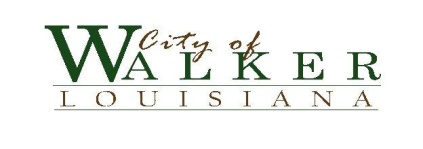  ALCOHOL BEVERAGE CONTROL BOARDABC BOARD MEETING MINUTES	The scheduled meeting of the ABC Board for the City of Walker was held at the City Hall on Thursday, December 7, 2017 @ 9:00 a.m. Present were Chairman, Jamie Etheridge, Board members, William Aydell, Denver Populis, Myra Streeter, Belinda McCullough and Gordon Shelton.   Brenda Tedder was absent.   	The meeting was called to order by Mr. Etheridge and roll was called by Mrs. Frey.   Mr. Etheridge began the meeting.Mr. Aydell made a motion to approve the minutes from the September 26, 2017 meeting, seconded by Mr. Populis  Yeas:	 	Aydell, McCullough, Populis, Shelton, Streeter		Nays:		None		Absent:	Brenda TedderAlbasha was not present at the meeting, however, a motion was made by Mrs. Streeter, seconded by Mr. Shelton to approve and issue their licenses once they submit everything needed by December 31, 2017. Yeas:	 	Aydell, McCullough, Populis, Shelton, Streeter		Nays:		None		Absent:	Brenda TedderMr. Steve Richard appeared on behalf of CVS.  Mrs. Streeter made a motion to approve their 2018 licenses, seconded by Mr. Populis.  Yeas:	 	Aydell, McCullough, Populis, Shelton, Streeter		Nays:		None		Absent:	Brenda TedderBrent Cain appeared on behalf of Carter’s Supermarket.  Mr. Shelton made a motion to approve their 2018 licenses; seconded by Mrs. McCullough.Yeas:	 	Aydell, McCullough, Populis, Shelton, Streeter		Nays:		None		Absent:	Brenda TedderJennifer Link appeared on behalf of Circle K.  Mrs. McCullough made a motion to approve their 2018 licenses; seconded by Mr. Aydell.Yeas:	 	Aydell, McCullough, Populis, Shelton, Streeter		Nays:		None		Absent:	Brenda TedderRick Brown appeared on behalf of Coconut Willy’s.  Mrs. McCullough made a motion to approve their 2018 licenses; seconded by M. Populis.Yeas:	 	Aydell, McCullough, Populis, Shelton, Streeter		Nays:		None		Absent:	Brenda TedderFernando’s was not present at the meeting. They are considering closing the business so may not be renewing this year.  Larry Hogue appeared on behalf of Hit N Run.  Mrs. Streeter made a motion to approve their 2018 licenses; seconded by Mrs. McCullough.Tomi Stojak appeared on behalf of Los Sombreros.  Mr. Populis made a motion to approve their 2018 licenses; seconded by Mr. Shelton.Yeas:	 	Aydell, McCullough, Populis, Shelton, Streeter		Nays:		None		Absent:	Brenda TedderMurphy Express was not present at the meeting however, they did submit everything needed.    Mr. Shelton made a motion to approve their 2018 licenses; seconded by Mr. Populis.Yeas:	 	Aydell, McCullough, Populis, Shelton, Streeter		Nays:		None		Absent:	Brenda TedderOn the Run was not present, however they did submit everything needed.    Mrs. McCullough made a motion to approve their 2018 licenses; seconded by Mr. Populis.Yeas:	 	Aydell, McCullough, Populis, Shelton, Streeter		Nays:		None		Absent:	Brenda TedderJames Houtman appeared on behalf of Rotolo’s.  Mrs. Streeter made a motion to approve their 2018 licenses; seconded by Mr. Populis.Yeas:	 	Aydell, McCullough, Populis, Shelton, Streeter		Nays:		None		Absent:	Brenda TedderMaher Hemaid appeared on behalf of Saveway.  Mrs. McCullough made a motion to approve their 2018 licenses; seconded by Mr. Shelton.Yeas:	 	Aydell, McCullough, Populis, Shelton, Streeter		Nays:		None		Absent:	Brenda TedderChristina Penny appeared on behalf of Swifty 16.  Mr. Aydell made a motion to approve their 2018 licenses; seconded by Mr. Shelton.Yeas:	 	Aydell, McCullough, Populis, Shelton, Streeter		Nays:		None		Absent:	Brenda TedderJennifer Marlin appeared on behalf of Walgreen’s Pharmacy.  Mr. Populis made a motion to approve their 2018 licenses; seconded by Mr. Aydell.Yeas:	 	Aydell, McCullough, Populis, Shelton, Streeter		Nays:		None		Absent:	Brenda TedderTerri Fangue appeared on behalf of Walmart.  Mrs. Streeter made a motion to approve their 2018 licenses; seconded by Mr. Populus.Yeas:	 	Aydell, McCullough, Populis, Shelton, Streeter		Nays:		None		Absent:	Brenda TedderJamie Etheridge mentioned that the Just For Him Hair Salon is in the process of obtaining state and city licenses as well in order to offer complimentary beer and/or wine with hair cuts. 	There being no further business to discuss, Mrs. Streeter made a motion to adjourn, seconded by Mr. Populis. Yeas:	 	Aydell, McCullough, Populis, Streeter		Nays:		None		Absent:	Brenda Tedder 							RESPECTFULLY SUBMITTED:									___________________________							Jamie Etheridge, Chairman, ABC BoardATTEST:_______________________Lisa Frey, ABC Secretary	